РУКОВОДСТВО ПОЛЬЗОВАТЕЛЯЛИЧНЫЙ КАБИНЕТ ВЕДОМСТВАинформационно-аналитической системымониторинга качества государственных услугЛичный кабинет ведомстваЛичный кабинет ведомства предназначен для работы с отзывами граждан по оценке качества государственных услуг, оставленными в открытой части сайта https://vashkontrol.ru. Данный подраздел содержит описание следующих операций:Подготовка к регистрации личного кабинета ведомстваРегистрация личного кабинета ведомстваВход в личный кабинет ведомстваВыход из личного кабинета ведомстваСоздание подчиненных личных кабинетов ведомствРабота с отзывамиОпубликовать ответПросмотр оценок пользователей на ответ ведомстваПодготовка к регистрации личного кабинета ведомстваДля того чтобы иметь возможность видеть отзывы граждан, оставленные в адрес вашего ведомства (территориального отделения), и иметь возможность отвечать на них, необходимо пройти регистрацию Личного кабинета ведомства. Для этого вам необходимо пройти подготовительный этап:Зарегистрироваться на сайте vashkontrol.ru (если вы первый раз на сайте и еще не регистрировались на нем как обычный пользователь) любым возможным способом, описанном в пункте 1.2 Регистрация на сайте.Авторизоваться на сайте (если вы еще не авторизовались), как описано в пункте 1.3 Авторизация на сайте.Найти свое территориальное отделение в поиске на Главной странице (рис. 1). Например, ввести в поисковую строку: фмс тулы.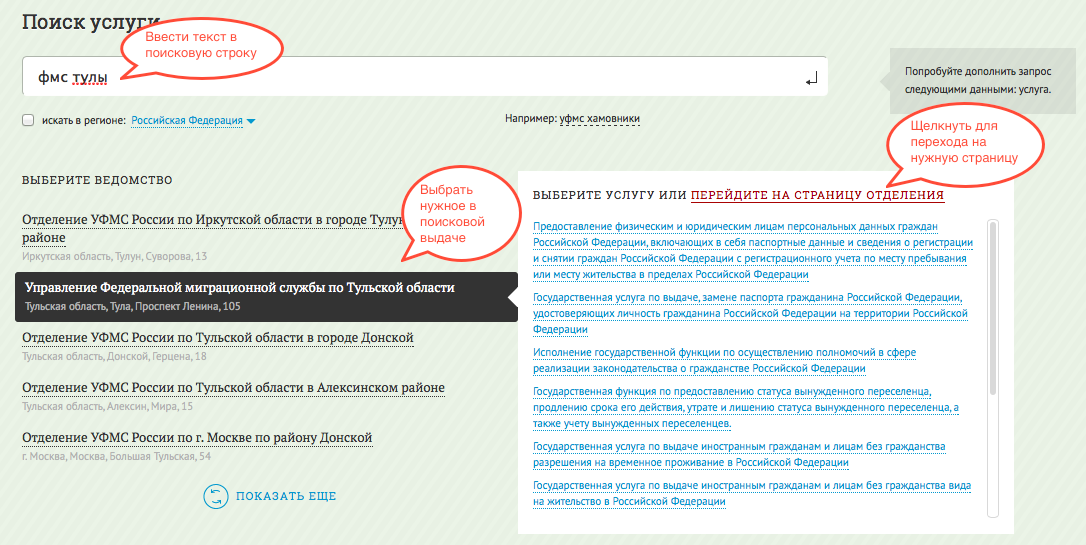 Рис. 1. Поиск ведомства (территориального отделения)Перейти на страницу вашего ведомства (территориального отделения), щелкнув на ссылку ПЕРЕЙТИ НА СТРАНИЦУ ОТДЕЛЕНИЯ (рис. 1).Перейти к созданию личного кабинета. Для этого на открывшейся странице ведомства (территориального отделения), справа внизу страницы щелкнуть Работаете в этом отделении? (рис. 2).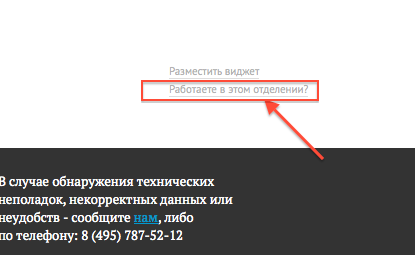 Рис. 2. Ссылка на переход к созданию Личного кабинета ведомстваРегистрация личного кабинета ведомстваПосле прохождения подготовительного этапа, описанного в предыдущем пункте вы попадете на сервисную страницу, которая имеет несколько состояний:Заявка на создание кабинета не подаваласьЗаявка подана, кабинет не активирован Кабинет активирован Кабинет не может быть создан, т.к. нет почты в ФРГУВ этом случае кабинет может быть создан пользователем, имеющим доступ к кабинету вышестоящего отделения. Перейти в созданный таким образом кабинет можно из основного кабинета через раздел меню «Доступные кабинеты».Вход в личный кабинет ведомстваДля того чтобы войти в Личный кабинет ведомства вам необходимо авторизоваться на сайте «Ваш контроль», используя вход через ЕСИА.	В случае, если авторизация происходит впервые, будет доступен выбор кабинета, к которому имеется доступ в личный кабинет.Выход из личного кабинета ведомстваДля выхода из аккаунта нажмите значок «Выход» в правой верхней части страницы. Создание подчиненных личных кабинетов ведомствДля того чтобы создать Личный кабинет подчиненному ведомству (далее, Подчиненный личный кабинет), нужно:Войти в Личный кабинет ведомства. Для этого вам необходимо перейти по ссылке на ваш кабинет, которая находится в шапке всех страниц сайта, когда вы авторизованы.Слева в меню выбрать раздел Мониторинг, в развернувшемся меню выбрать раздел Краткая сводка.Слева в загруженной форме выбрать подчиненное вам структурное подразделение, у которого нет кабинета (рис. 4) и вы собираетесь для него его создать.  Рис. 4. Подразделение, у которого нет кабинета.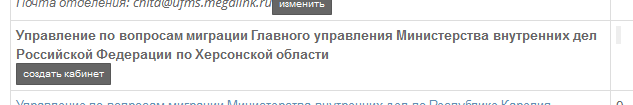 Далее, нажав на кнопку “Создать кабинет” будет доступна форма для заполнения.После заполнения формы и принятия изменений будет создан личный кабинет подведомства.Работа с отзывамиДля перехода ко всем отзывам можно нажать кнопку «Перейти ко всем отзывам» внизу списка отзывов на Главной странице Личного кабинета. Или выбрать в меню раздел Все. В разделе Новые будут выведены только новые отзывы, без ответов ведомства. В работе – отзывы, просмотренные ведомством, но ответы не опубликованы на сайте, к написанию ответа можно вернуться в любой момент. Отвеченные – отзывы с ответами ведомства, опубликованные на сайте. Нарушение сроков – отзывы, на которые не был опубликован ответ более 10 дней с момента их получения.Для работы с отзывом Вы должны нажать на «Прочитать» рядом с отзывом Опубликовать ответПосле нажатия «Прочитать» рядом с отзывом, откроется форма, в которой можно написать ответ и опубликовать его.	Для публикации ответа на сайте (в открытой части) напишите ответ в окне «Текст сообщения» и нажмите «Опубликовать».Если для ответа нужна от гражданина уточняющая информация, нажмите «Запросить уточнение».	Если ответ написан не полностью и к нему еще есть необходимость вернуться, не публикуйте его, а нажмите «Сохранить без публикации».	После публикации ответа можно посмотреть его в Открытой части сайта – нажмите под отзывом «Просмотреть отзыв на сайте»Просмотр оценок пользователей на ответ ведомстваДля просмотра оценки пользователя, поставленной на ваш ответ, необходимо зайти в раздел «Отвеченные» и просмотреть оценку, под ответом. Варианты оценок пользователей на ответ ведомства: Заявитель счел ответ неудовлетворительным;Заявитель счел ответ удовлетворительным;Ответ ещё не оценен заявителем.Регистрация на сайтеПроцедура входа в учетную запись инициализируется с главной страницы (рис. 5) системы нажатием ссылки Вход над меню в правой верхней части страницы, после чего откроется окно авторизации (рис. 6).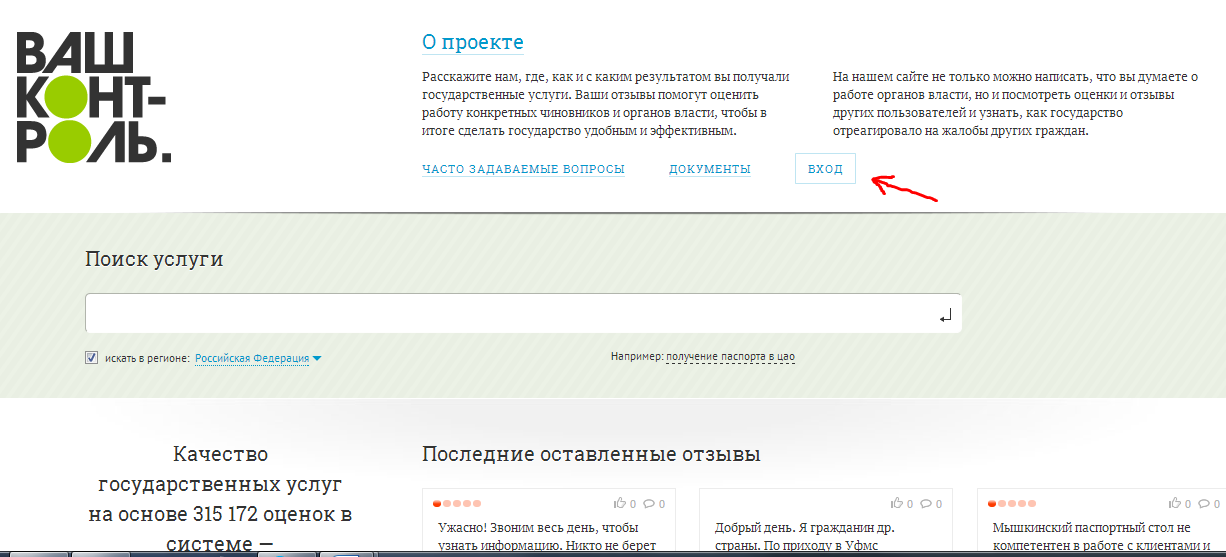 Рис. 5. Ссылка на авторизацию на Главной странице.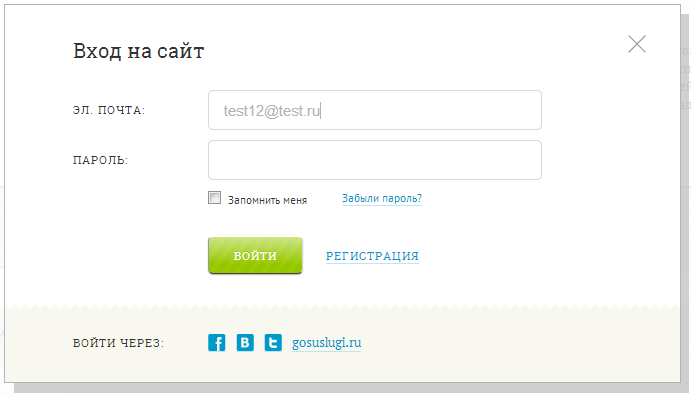 Рис. 6. Окно авторизации.Для регистрации в системе с помощью учетной записи на общероссийском портале государственных услуг (http://www.gosuslugi.ru/) выполните следующие действия:В окне регистрации щелкните на ссылку gosuslugi.ru (рис. 7).При регистрации (первичной авторизации) по учетной записи общероссийского портала, откроется страница авторизации на портале https://esia.gosuslugi.ru/idp/Authn/CommonLogin (рис. 13).Следуя правилам авторизации общероссийского портала государственных услуг, авторизуйтесь.Авторизация на сайтеДанный подраздел содержит описание следующих операций:Вход в систему;Выход из системы.Вход в системуПроцедура авторизации инициализируется с главной страницы системы нажатием ссылки Вход над меню в правой верхней части страницы (рис. 5).После выполнения данного действия откроется окно авторизации пользователя, в котором необходимо использовать функцию входа через учетную запись ЕСИА или же авторизоваться с использованием логина и пароля в случае, если необходима авторизация в Кабинет Поставщика данных.Примечание: учетная запись для Кабинета поставщика данных создается технической поддержкой «Ваш контроль». Для этого необходимо направить официальный запрос в Министерство Экономического развития РФ.Выход из системыДля выхода из аккаунта нажмите иконку, обозначающую выход, над меню в правой верхней части страницы (рис.7).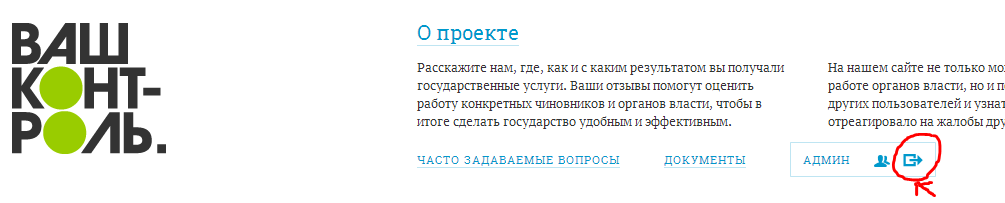 Рис. 7. Выход из системы.